	 	 	1 av 4 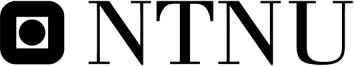 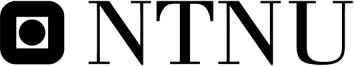 Fakultet for arkitektur og billedkunst 	Dato 	Referanse  	15.10.2015 	M:/Fakultetsstyre/ 3-15/12/9696 Møtebok fra Styremøtet ved Fakultet for Arkitektur og billedkunst.  Torsdag 15.10.2015 – 10.00–16.00 Tilstede:  Styret:  Johan Arnt Haarberg (møteleder), Ingerid Helsing Almaas, Pasi Aalto, David Collins, Anne Karin Furunes, Geir K. Hansen, Tine Hegli, Gisle Løkken, Elin Røsok og Hans C. Vetlesen. Løkken forlot møtet før behandling av O-sak 14/15 var avsluttet. Følgende styremedlemmer hadde meldt forfall til møtet: Nils Marstein og Eli Støa. Administrasjonen:  Fredrik Shetelig, Gunnar Parelius, Hans M. Øverkil, Lars Aalberg og Anne Jørgensen Bruland.  Parelius forlot møtet etter at Sak 16/15 var behandlet. S-sak 13/15  Godkjenning av innkalling og agenda Saksdokument: S-sak 13/5 Innkalling og agenda for styremøte nr. 3 15.oktober 2015 Enstemmig vedtak: Innkalling og dagsorden godkjennes.  Neste møte avholdes over to dager i desember og til dette møtet innkalles også vararepresentantene. S-sak 14/15  Protokoll fra styremøte 29.mai Saksdokument: S-sak 14/15 Protokoll fra styremøte 29.mai 2015 Styret er lite tilfreds med at tidligere saker – som ikke er ferdig behandlet – ikke kommer tilbake på sakskartet. Det ble bl.a. vist til at der er 6 saker fra forrige møte som ikke er fulgt opp til dette møtet. Dette gjelder bl.a. fakultetets studieportefølje. Enstemmig vedtak: Protokollen fra styremøtet 29.05.15 tas til etterretning. O-sak 12/15  Dekanens orientering Saksdokument: O-sak 12/15 Dekanens orientering Det vedlagte dokumentet, sammen med den muntlige redegjørelsen, inneholdt en bred gjennomgang av aktiviteter siden forrige styremøte. Der var noen spørsmål og kommentarer til en del av saksområdene. Fakultetsstyret brukte særlig tid på status for utviklingen ved kunstakademiet, med utgangspunkt i det brevet som er sendt fra Trøndelag bildende kunstnere til styret ved NTNU.  Enstemmig vedtak: Styret tar redegjørelsen til orientering. Styret viser til sitt vedtak i Sak S 12/15 på møtet den 29.05.15, og forutsetter at utviklingen ved KiT taes opp som egen sak på førstkommende møte. S-sak 16/15 Strategisk bemanningsplan         Saksdokument: 	S-sak 16/15 Strategisk bemanningsplan Det ble gitt en rekke innspill til modellen for en strategisk behandlingsplan. Styret pekte særlig på noen sentrale elementer som må innarbeides: Studentutviklingen skal innarbeides i den historiske oversikten; Modellen må inkludere aktiviteten ved KiT; Alle teknisk ansatte ved fakultetet må registreres på samme måte i planen; Beregningsgrunnlaget må baseres på planlagt aktivitet; Det må fremgå hvilken fordelingsnøkkel som foreslåes brukt i forhold til FoU, undervisning og administrasjon. Enstemmig vedtak: Styret tar de fremlagte føringene for en strategisk bemanningsplanlegging til orientering, viser til de innspill som ble gitt i møtet og forutsetter at bemanningsplanen legges frem til behandling på møtet i desember.  O-sak 13/15 Status økonomi Saksdokument: O-sak 13/15 Status økonomi 2.tertial 2015 Det ble redegjort for et vesentlig dårligere resultat ved annet tertial enn forventet og budsjettert. De innsparingstiltak som kan iverksettes vil i all hovedsak ikke få virkning for inneværende budsjettår, og det må derfor påregnes et vesentlig større årsunderskudd enn det ble lagt opp til i styrets budsjettvedtak. Enstemmig vedtak: Styret tar redegjørelsen om budsjettoverskridelsen til orientering.  Styret ser både overskridelsens størrelse, så vel som at forholdet ikke er varslet tidligere som problematisk. Der er et klart behov for å bedre rutinene for økonomistyring og budsjettkontroll. S-sak 15/15  Tentativt budsjett 2016. Saksdokument: S-sak 15/15 Tentativt budsjett for 2016 med et blikk på perioden 2017-2019 Enstemmig vedtak: Styret tar redegjørelsen til orientering. I lys av den betydelige budsjettoverskridelsen som må forventes i inneværende år, skal det til neste møte legges frem to alternative forslag til arbeidsbudsjett, hvorav det ene skal utformes slik at fakultetets strategiske handlingsrom øker med rundt 2 MNOK i 2016. Styret ga fullmakt til utlysning av to 100 % stillinger ved KiT. O-sak 14/15  Fusjon Muntlig orientering ved dekan De gamle fakultetene lever ut 2016. Forslag til ny faglig organisering blir lagt frem 01.11.15 med høringsfrist 15.01.16. Høringsinnspillene vil danne grunnlag for et revidert forslag til ny fakultetsstruktur ved NTNU. Dette blir lagt frem for vedtak i NTNUs styre i februar 2016. Det er rektor som skal bearbeide høringsinnspillene og fremme forslag overfor styret om den fremtidige faglige organiseringen.  Fakultetets høringssvar skal sendes inn til 15. januar, basert på drøftingene og konklusjonene i desembermøtet. Drøftingene i dette møtet viste at det er mange aspekter som må trekkes inn i vurderingen om hvordan fakultetets fagområder kan få de beste utviklingsmuligheter i en ny fakultets-struktur. Enstemmig vedtak: Styret ber dekanen om til neste møte å fremlegge to alternative modeller for fremtidig organisering, som fremhever forskjellige mulige alliansepartnere og de potensielle fordeler og ulemper ved disse alliansene innenfor det fusjonerte NTNU. Eventuelt Styremedlem Elin Røsok orienterte om at førstekonsulent Anne J. Bruland har fått melding om opphør av midlertidig tilsetning som vikar 5 uker før hun ville hatt krav på fast stilling i staten, og at den faste innehaveren av stillingen ikke forventes å komme tilbake. Dekanen opplyste at det ikke er diskutert på hvilken måte disse arbeidsoppgavene skal ivaretas i tiden fremover. Trondheim 15.10.15/20.11.15. Johan A Haarberg Settemann Fredrik Shetelig                                                                             Dekan 